УТВЕРЖДАЮДиректор ОЦО
АО «Новосибирскэнергосбыт»
___________ Д.С. Газизов
«___» __________202_ г.Оказание услуг по доработке сервисов: СППС, Платосфера, Сервис фискализации и связанных микросервисов1. Предельно-максимальная сумма договора не может превышать 70 569 000 (Семьдесят миллионов пятьсот шестьдесят девять тысяч) рублей 00 копеек, в том числе НДС (20%) в размере 11 761 500 (Одиннадцать миллионов семьсот шестьдесят одна тысяча пятьсот) рублей 00 копеек или 58 807 500 (Пятьдесят восемь миллионов восемьсот семь тысяч пятьсот) рублей 00 копеек без НДС. Предельно-максимальная сумма договора и стоимость каждого вида дополнительных услуг уменьшатся на процент скидки, полученный в результате торгов стоимости в час по основному виду услуг: разработчика java (back).2. Договор вступает в силу с даты его подписания последней из Сторон и действует в течение 36 (Тридцати шести) месяцев. Допускается оказание услуг удалённо. 3. Условия оплаты: оплата оказанных услуг производится ежемесячно по факту оказанных услуг по договору, на основании принятого и подписанного Заказчиком Акта оказанных услуг в течение 60 (Шестидесяти) календарных дней.В случае если Исполнитель является субъектом малого и среднего предпринимательства в соответствии с постановлением Правительства Российской Федерации от 11 декабря 2014 г. № 1352 «Об особенностях участия субъектов малого и среднего предпринимательства в закупках товаров, работ отдельными видами юридических лиц» срок оплаты за выполненные работы по договору, должен составлять не более 7 (Семи) рабочих дней со дня подписания Заказчиком Акта оказанных услуг.4. Заказчик, по результатам рассмотрения и анализа полученных предложений из числа представленных участниками определит Исполнителя, предложение которого наиболее полно соответствует требованиям технического задания Заказчика, прошедшего квалификационный отбор и имеет наименьшую стоимость услуг в час по основному виду услуг: разработчика java (back).Ценовое предложение участника по Основному виду услуг и Дополнительным видам услуг не должно превышать установленное НМЦ по каждому виду услуг. Победитель определяется по наименьшей стоимости часа работ по Основному виду услуг. При этом процент скидки полученный в результате торгов распространяется на каждый вид предоставляемых услуг.5. Квалификационные требования к участникам:Наличие не менее 60 специалистов на территории Российской Федерации по разработке программного обеспечения.Подтверждающие документы: скан-копия выписки из штатного расписания на дату не ранее чем 1 (Один) месяц до даты подачи заявкиОпыт успешно реализованных проектов по разработке программного обеспечения на технологиях Java (backend), Swift, Kotlin на сумму не менее 70 569 000 (Семьдесят миллионов пятьсот шестьдесят девять тысяч) рублей 00 копеек, в том числе НДС (20%) в размере 11 761 500 (Одиннадцать миллионов семьсот шестьдесят одна тысяча пятьсот) рублей 00 копеек или 58 807 500 (Пятьдесят восемь миллионов восемьсот семь тысяч пятьсот) без НДС.Подтверждающие документы: скан-копии подписанных и исполненных договоров/контрактов и скан-копии документов, подтверждающих исполнение приложенных скан-копий договоров/контрактов.Техническое заданиена оказание услуг по доработке сервисов: СППС, Платосфера, Сервис фискализации и связанных микросервисов1. Основная постоянная команда (основной вид услуг) и дополнительные виды услуг.Основная постоянная команда включает 1 разработчика java (back) с загрузкой 100%. Привлечение на 100% предполагает полный 8-ми часовой рабочий день, 5 дней в неделю, с режимом работы Заказчика (8:00-17:00 по Новосибирскому времени). Рабочие дни определяются в соответствии с официально утвержденным производственным календарем Российской Федерации на год. Стоимость определяется по количеству отработанных часов за месяц умноженное на ставку специалиста, но не более 8 часов в день. Отражение отработанных часов принимается на основании информации из системы учета рабочих часов АО «Новосибирскэнергосбыт» (система Jira).Минимальное количество часов определяется в соответствии с подходом, описанным выше, и гарантирует Исполнителю привлечение специалиста на полный рабочий день. При этом замена специалиста должна согласовываться сторонами заранее, не менее чем за 30 календарных дней до замены.Гарантированная сумма ежемесячного платежа определяется исходя из ставки 1 разработчика java (back) с загрузкой 100%. Привлечение дополнительных видов услуг:По запросу Заказчика в объеме от 1 до 5 специалистов каждого вида услуг Исполнитель обязан предоставить дополнительные виды услуг в течение 30 календарных дней с момента получения запроса.По запросу Заказчика в объеме от 6 до 10 специалистов каждого вида услуг Исполнитель обязан предоставить дополнительные виды услуг в течение 40 календарных дней с момента получения запроса.По запросу Заказчика в объеме от 11 до 20 специалистов каждого вида услуг Исполнитель обязан предоставить дополнительные виды услуг в течение 50 календарных дней с момента получения запроса.По запросу Заказчика в объеме от 1 специалиста devops и/или от 1 дизайнера, Исполнитель обязан предоставить указанные дополнительные виды услуг в течение 30 календарных дней с момента получения запроса.Запрос на дополнительные виды услуг Заказчик направляет в адрес Исполнителя в свободной форме при помощи ЭДО или электронной почты. На дополнительные виды услуг не распространяются гарантия на определенное количество часов в месяц со стороны Заказчика. Привлечение дополнительных видов услуг, процент их загрузки и срок их привлечения заранее согласовываются между представителями Заказчика и Исполнителя по электронной почте. Исполнитель обеспечивает вывод специалиста в соответствии с оговоренными сроками. Перед началом оказания услуг специалист проходит этап собеседования с представителем Заказчика по итогу которых допускается к оказанию услуг. Игнорирование поступающих от Заказчика в адрес Исполнителя запросов и писем для согласования загрузки и срока привлечения дополнительных видов услуг в течение 7 календарных дней, считается нарушением условий Договора со стороны Исполнителя. Также нарушением условий Договора является непредоставление основных и дополнительных видов услуг.2. Описание оказываемых услуг специалистами по сервисам Заказчика:Разработчик:- формирование бэклога спринта – выбор приоритетных задач во взаимодействии с владельцем продукта и командой;- проведение текущих доработок из бэклога спринта (по заявкам заказчика и по устранению выявленных ошибок);- участие в аналитических работах и выборе способа реализации доработок и работах по тестированию, совместное с тестировщиком планирование тестирования сложных задач;- работа с Gitlab, Jira, confluence по подготовке и размещению необходимых артефактов;- участие в дейли и мероприятиях по планированию и обзору спринта;- работа по agile / scrum;- работа с контейнерами kubernetes.Аналитик: - написание аналитических записок;- написание технических заданий;- формирование концепций решений;- проведение аналитических работ по заявкам Заказчика с оформленным описанием в Confluence; - предложение и проработка с командой вариантов реализации функционала;- уточнение требований в ходе разработки нового функционала/исправления ошибок; - контроль ведения базы знаний по архитектуре и оформление документации; - взаимодействие с менеджером продукта по планированию и постановке задач на разработку; - работа с Gitlab, Jira, confluence по подготовке и размещению необходимых артефактов;- участие в работе команды на всех этапах для планирования и обеспечения эффективного взаимодействия;- участие в дейли и мероприятиях по планированию и обзору спринта;- работа по agile / scrum.Тестировщик:- составление планов тестирования, написание тест кейсов, тестовых сценариев и чек-листов для тестирования;- участие в работе команды на всех этапах для планирования и обеспечения эффективного тестирования;- проведение функционального, нагрузочного, интеграционного тестирования. Организация пользовательского тестирования;- применение, адаптация и описание известных методик тестирования;- разработка и актуализация документации в процессе тестирования;- работа с Gitlab, Jira, confluence по подготовке и размещению необходимых артефактов;- участие в дейли и мероприятиях по планированию и обзору спринта;- работа по agile / scrum.Архитектор:- технический надзор доработок, формирование и контроль правил разработки; - разработка, ревью и утверждение рассматриваемых архитектурных решений на Архитектурном комитете;- ревью доработок, участие в приемке работ; - экспертная консультация разработчиков и исполнителей по вопросам архитектуры и доработок; - ревью документации по доработкам; - контроль ведения и качества базы знаний по архитектуре; - обеспечение актуализации и структурированного хранения информации о процессах, реализованных в модулях, процедурах, архитектуре системы, интеграционных решений и клиентской части;- организация хранения исходного кода в Gitlab;- Планирование, инициация и контроль развития и оптимизации архитектуры;- обеспечение надежности и отказоустойчивости (планирование, инициация и контроль решения необходимых задач); - работа с Gitlab, Jira, confluence по подготовке и размещению необходимых артефактов;- перенос доработок на тестовые и продуктовые среды (проведение релизов и плановых работ).3. Описание сервисов Заказчика:1) Платосфера - программный комплекс, состоящий из Web интерфейса администратора и Мобильного приложения. Мобильное приложение "Платосфера" предназначено для оплаты ЖКХ услуг. Web интерфейс предназначен для администрирования Требования	Администратор: web браузер.Мобильное приложение:версия Android 7 и вышеверсия iOS 15.0 и новееНаписан на	java, kotlin, swift СУБД	MS SQL ServerТребования к интеграции	HTTPS, JSONОбрабатываемые данные – персональные данные, платежная информация, банковские карты.2) Система платежей и переводов "Сфера энергии" (СППС) - автоматизированная система сбора и обработки платежей от населения за коммунальные и другие услуги. Система СППС позволяет производить оплату как наличным способом – в кассах и терминалах самообслуживания, так и безналичным: через POS-терминалы, интернет-банки и мобильные банки.Требования	Сервер:ЦПУ (CPU) - 4 ядра CP, ОЗУ (RAM) - 8Гб оперативной памяти, HDD порядка 100Гб, ОС debian версии 7.11 Дополнительно - OpenSSL не ниже 1.0.2Клиенты:- Терминал: ОС - Windows XP, 7, 8, 10- Интерфейс кассира: а) ОС - Windows XP, 7, 8, 8.1, 10 б) web браузер - IE (не ниже версии 10) или Mozila (не выше 52 версии), в) java 7 (или java 8) - 32 битная,- Интерфейс администратора, агента, поставщика: web браузер.Написан на	Java 7, С++. Админ. часть написана на: jsp, jsf, angular2, typescript, icefaces, primefacesСобирается на Java 7. Часть модулей на Java 6,  Java поддерживает обратную совместимость.Spring Framework в зависимостях модулей: gate-client-example, serverСУБД	MS SQL ServerТребования к интеграции	SOAP, HTTPSФорматы передачи – json/xmlОбрабатываемые данные – персональные данные, платежная информация, банковские карты.3) Стек Сервиса фискализации:Java 8, СУБД: MS SQL Server, Сервер приложений: Tomcat 8.5, Фреймворки: Spring MVC, Quartz Scheduler, JDBCTemplate, JasperReports, Velocity. Требования: для работы со старой реализацией драйвера (через COM4J и FrDrv,dll от Штрих-М) требуется 32-битная JDK и JRE.Сервера сопутствующих сервисов (детализация):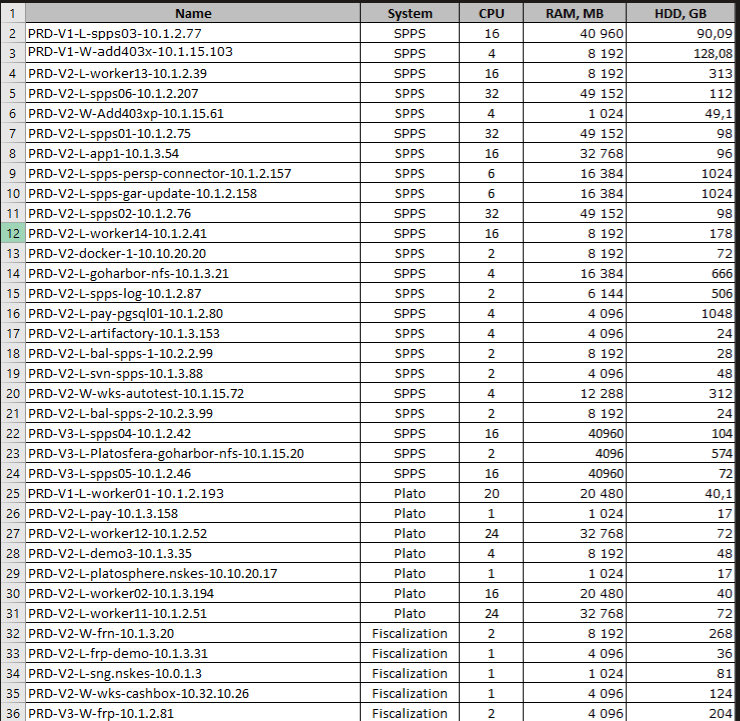 4. Общие требования к оказанию услуг:Регистрация и ведение задач осуществляется в Jira Заказчика;Ведение документации по проекту выполняется Исполнителем по запросу от Заказчика на разработку или актуализацию документации;Весь предоставляемый исходный код должен содержать подробные комментарии;Весь исходный код, который по условиям договора должен быть передан Заказчику, должен размещаться в локальном репозитории Git /SVN / Хранилище конфигурации Заказчика;Порядок работы с задачами:Вся работа по задачам ведется в соответствии с внутренними правилами разработки Заказчика (правила описаны в Confluence и предоставляется Заказчиком для конкретного программного обеспечения).Перед стартом работ специалист проходит этап собеседования с представителем Заказчика по итогу которых допускается к оказанию услуг.А. Постановка задачи, сбор требований, проведение аналитики.1. Ведение, назначение задач исполнителям, а также определение трудозатрат и срок выполнения задач, а также подтверждение выполнения задач происходит в Jira Заказчика. В задаче должно содержаться цель, описание, критерии приемки, состав необходимой к разработке и/или актуализации документации, а также ФИО и контактные данные представителей Заказчика. При получении задачи в работу Исполнитель производит оценку задачи в трудочасах, и после подтверждения Заказчика о необходимости реализации задачи, отмечает данный факт в задаче.2. Перед началом работ по запросу Заказчика в соответствующей задаче Исполнитель должен разработать План организации архитектуры и влияния на безопасность в соответствии с приложением «План организации архитектуры и влияния на безопасность».3. Заказчик и Исполнитель определяют промежуточные этапы, на которых производится демонстрация выполненных работ в рамках задачи.4. Результатом проведения аналитических работ является документ «Аналитическая записка», подготовленный в Confluence Заказчика. Ссылка на документ прикладывается в Jira заказчика к соответствующей задаче. Аналитическая работа считается принятой после согласования с Представителем Заказчика в Jira. Разработка Аналитической записки осуществляется по запросу Заказчика и необходимость разработки документа указывается в описании для каждой конкретной задачи.Б. Разработка1. Исполнитель осуществляет разработку в соответствии с Аналитической запиской или постановкой задачи.2. Разработка ведется в соответствии с Code-style Заказчика (Code-style описан в Confluence и предоставляется Заказчиком для конкретного программного обеспечения).3. Разработка ведется в соответствии с требованиями IT-стандарта Заказчика.4. Разработка считается принятой после проведения code-review и согласования с Представителем Заказчика в Jira.5. Вся разработка осуществляется через GitLab.
Для системы BPM вся разработка осуществляется через SVN.
Для системы 1С вся разработка осуществляется через хранилище конфигурации.
Приёмка кода от Исполнителя проходит в 2 этапа:                            - проверка работоспособности кода производится на тестовом стенде Заказчика                            - проверка работоспособности кода производится на промышленном стенде Заказчика.6. Исполнитель подготавливает перечень настроек и merge request-ов по выполненной задаче и передает архитектору для выполнения работ по переносу разработанного кода на тестовые и промышленные стенды в соответствии с правилами системы по согласованию с владельцем продукта.7. Проведение релизов осуществляется силами Заказчика с привлечением архитектора. Время релизов согласовывается с владельцем продукта. В отдельных случаях к участию в релизах может быть привлечен Исполнитель.8. Проведение плановых работ, связанных с внедрением разработанного функционала, осуществляется силами Заказчика с привлечением архитектора и Исполнителя. Время плановых согласовывается с владельцем продукта.9. Результатом проведения работ является программный код, зафиксированный в систему контроля версий Заказчика, в ветку для разработки, а также рабочая система/доработка на промышленном стенде Заказчика. Ссылка на merge request, SQL-запросы и/или перечень работ/настроек, необходимых для старта на промышленном стенде,  указывается в комментарии к соответствующей задаче в Jira заказчика.В. Тестирование и приемка1. Исполнитель на основании требований, изложенных в Приложении «Аналитическая записка» или критериев приемки задачи, составляет «Чек-лист» в Confluence Заказчика для приёмочного тестирования функциональных требований и тестовые сценарии для не функциональных требований. 2. Исполнитель производит приемочное тестирование в тестовом контуре Заказчика.3. Исполнитель после проведении приемочных работ предоставляет результаты проведения. тестирования в виде отчета содержащего чек-лист по функциональным требованиям и результаты проведения не функционального тестирования.4. Результатом тестирования является комментарий тестировщика об успешном завершении тестирования, а также приложенные к соответствующей задаче в Jira заказчика скриншоты/записи экранов и ссылки на чек-листы. Результаты тестирования считаются принятым после согласования с Представителем Заказчика в Jira.Г. Документирование1. Исполнитель готовит документацию по реализованной доработке. Документация должна включать следующие виды документов:                            - техническую документацию (описание функций, классов, методов, логики)
                               по реализованной доработке                            - инструкции для пользователей;                            - руководства для администраторов Продукта по реализованной доработке;                            - инструкции по развертыванию доработки на промышленном стенде Заказчика.2. Результатом проведения работ является подготовленная в Confluence и принятая Заказчиком документация.Д. Предоставление доступа в систему1. Доступ к выделенной среде для разработки осуществляется с использованием VPN-сервера и возможностью прямого подключения (по любым необходимым протоколам передачи данных) хостов Исполнителя к среде разработки  и базам данных информационных систем Заказчика, подготовленных с применением скриптов для обезличивания содержащихся в них персональных данных и заменой других конфиденциальных сведений на псевдослучайные значения, без изменения структуры данных.2. Доступ к выделенной среде для тестирования выполненных Исполнителем доработок осуществляется с использованием VPN-сервера через RDP-протокол, либо через веб-интерфейс системы (если система предполагает публикацию веб-сервиса для клиентов) без прямого доступа к базам данных и информационным системам Заказчика. Тестирование проводится на копиях рабочих (боевых) систем Заказчика.3. Доступы к продуктивным средам предоставляется аналогично тестовым средам Заказчика.Е. Результаты работ, гарантийный срок сопровождения, SLA гарантийной поддержки1. Результат деятельности по договору (исходный код, прототипы, шаблоны, документы, описания, дизайн, и т.д.) в 100% объёме передаются Исполнителем Заказчику и переходят в исключительное правообладание к Заказчику.2. До передачи результатов деятельности по договору – работы по договору не считаются исполненными и не подлежат оплате.3. Гарантийный срок сопровождения результатов деятельности по договору составляет 12 (двенадцать) календарных месяцев.4. SLA гарантийной поддержки:Ж. Дополнительно:Форматы плана организации архитектуры и влияния на безопасность, аналитической записки, code-style соответствующей системы Заказчика, тестового сценария, чек-листа и руководство для администратора, а также иные формы и инструкции необходимые для оказания услуг предоставляются Заказчиком.5. Требование к безопасности услуг: Исполнитель должен соблюдать требования безопасности, которые предусмотрены нормативные документами АО Новосибирскэнергосбыт;Применение SAST-, DAST-, IAST-инструментов тестирования и проверки безопасности               ДОГОВОР оказания услуг № г. Новосибирск 									Предмет Договора Исполнитель обязуется оказать Заказчику услуги, указанные в Перечне услуг (Приложение №1 к Договору) (далее – услуги), а Заказчик в соответствии с условиями Договора обязуется принять надлежащим образом оказанные услуги и оплатить их. Оказываемые Исполнителем по Договору услуги и их порядок оказания должны соответствовать требованиям и условиям настоящего Договора и Технического задания (Приложение № 2 к Договору).Договор заключён для осуществления прав и законных интересов АО «Новосибирскэнергосбыт» в целях надлежащего исполнения договоров, заключенных с клиентами; договоров энергоснабжения с потребителями электрической энергии, в том числе, для правильного и своевременного произведения расчётов за электрическую энергию; учёта потреблённой электрической энергии, учёта льгот и субсидий, получаемых потребителями. При исполнении договора Исполнителем не производится обработка персональных данных субъектов персональных данных.Права и обязанности сторонИсполнитель обязан:2.1.1. Качественно, в объёме и сроки, установленные Договором, оказать Заказчику услуги.2.1.2. За свой счёт, в сроки и порядке, установленные Договором, исправить все недостатки, выявленные при оказании услуг.2.1.3. Не разглашать полученные при оказании услуг сведения, являющиеся информацией конфиденциального характера или составляющие коммерческую тайну Заказчика.2.1.4. Добросовестно исполнять свои обязательства по Договору: не допускать своими действиями (бездействием) нарушения обязательств по Договору, прав и законных интересов Заказчика; исходить из того, что задание Заказчика должно быть выполнено в его интересах, с наименьшими затратами и с высокой эффективностью; не допускать действий (в том числе, действий своих работников), направленных на получение личной выгоды, в нарушение законодательства Российской Федерации и (или) условий настоящего Договора.2.1.5. Незамедлительно сообщить Заказчику об обстоятельствах, препятствующих своевременному, качественному и полному исполнению настоящего Договора, принять необходимые и разумные меры к устранению указанных обстоятельств.2.1.6. По факту оказания услуг в течение 2 (Двух) рабочих дней, либо, если сдача-приёмка услуг осуществляется ежемесячно, то не позднее 2 (Второго) числа месяца, следующего за отчётным, представлять Заказчику надлежащим образом оформленный Акт об оказанных услугах (Приложение №3), счет-фактуру или универсальный передаточный документ, а также Отчёт об оказанных услугах (Приложение №4). Счет-фактура не выставляется в случае, если Исполнитель не является плательщиком НДС, а также при совершении операций, не облагаемых НДС.2.1.7. Вернуть Заказчику в течение трех рабочих дней с даты расторжения договора, полученные от Заказчика для исполнения договора материалы, документы; если иной срок и порядок возврата не установлены приложениями к договору. Исполнитель вправе:2.2.1. Требовать своевременной оплаты оказанных услуг на условиях, установленных Договором.2.2.2. Требовать от Заказчика информацию, документы, сведения о Заказчике, необходимые для оказания услуг по Договору.2.2.3. Отказаться от исполнения Договора письменно уведомив об этом Заказчика не менее, чем за 4 (Четыре) месяца до даты расторжения Договора, лишь при условии полного возмещения Заказчику убытков. Стороны определили, что размер убытков Заказчика при одностороннем отказе Исполнителя от Договора составляет 30% (Тридцать процентов) от цены Договора.Заказчик обязан:2.3.1. Оплатить оказанные услуги в порядке и сроки, установленные Договором.2.3.2. Предоставлять Исполнителю информацию, документы, сведения о Заказчике, необходимые для оказания услуг по Договору. Заказчик вправе:2.4.1. В любое время проверять ход и качество оказания услуг.2.4.2. При обнаружении недостатков в оказанных услугах потребовать устранения их Исполнителем за свой счёт, в порядке, установленном Договором.2.4.3. Требовать от Исполнителя предоставить ему надлежащим образом оформленный Отчёт об оказанных услуг, Акт об оказанных услугах, счет-фактуру, в соответствии с условиями Договора и требованиями законодательства Российской Федерации.2.4.4. Отказаться от исполнения Договора, письменно уведомив об этом Исполнителя за 30 (Тридцать) дней до даты расторжения Договора при условии оплаты Исполнителю фактически понесенных им расходов.Качество услугУслуги по объёму, содержанию и способу оказания должны соответствовать качеству, предъявляемому к ним условиями Договора, требованиями законодательства, а в отсутствие таковых, соответствовать требованиям, обычно предъявляемым к такого рода услугам.В случае обнаружения недостатков услуг Заказчик предъявляет Исполнителю требование об их устранении в разумный срок, который не может превышать 7 (Семи) рабочих дней, с даты предъявления требования. Исполнитель обязуется безвозмездно устранить недостатки в обозначенный Заказчиком срок.В случае не устранения Исполнителем недостатков в обозначенный Заказчиком срок Заказчик, по своему выбору, вправе устранить недостатки услуг самостоятельно или с привлечением третьих лиц и потребовать от Исполнителя возмещения расходов на их устранение. В таком случае, расходы на устранение недостатков, подлежат возмещению Исполнителем в безусловном порядке при предъявлении требования Заказчиком. Уровень SLA гарантийной поддержки в рамках настоящего Договора подразумевает предоставление Исполнителем услуг, с соблюдением временных характеристик.Выполнение плановых работ затрагивающие ключевые бизнес-системы Заказчика, может проводиться в нерабочее время по заранее согласованному графику (сроки проведения работ должны согласовываться письменно или в электронном виде не менее чем за 2 рабочих дня). Приоритеты и время оказания услуг устанавливаются в приложении № 2 к договору - техническом задании. Результаты работы Исполнителя в части соблюдения SLA гарантийной поддержки оцениваются Заказчиком. Исполнитель несет ответственность за несоблюдение SLA гарантийной поддержки по срокам оказания услуг в соответствии с разделом 6 договора и приложением № 2 к договору - техническим заданием. Цена Договора и порядок расчётовЦена Договора определяется в Приложении №1.Стороны обязуются осуществлять расчёты по Договору в безналичном порядке путём перечисления денежных средств на банковские счета Сторон. Оплата услуг осуществляется в соответствии с Приложением №1.Датой выполнения Сторонами финансовых обязательств по Договору, в том числе датой оплаты услуг, считается дата списания банком одной Стороны с её расчётного счёта денежных средств для перечисления их другой Стороне.Порядок оказания и приёмки услуг Исполнитель оказывает услуги с даты подписания Договора и в соответствии с требованиями и условиями Договора. Если Исполнитель не приступает к оказанию услуг в требуемый срок, либо оказывает услуги настолько медленно, что их оказание к установленному Договором сроку становится явно невозможным, Заказчик вправе поручить оказание услуг в срочном порядке другому лицу и предъявить их стоимость Исполнителю.Если способ и порядок оказания услуг согласованы Сторонами, то Исполнитель может отступить от них только с письменного согласия Заказчика.В процессе оказания услуг, Исполнитель использует собственные ресурсы, кроме случаев, когда Сторонами согласовано использование давальческих материалов и ресурсов. Привлечение третьих лиц (субисполнителей) Исполнитель согласовывает с Заказчиком в письменном виде. Исполнитель отвечает перед Заказчиком за действия субисполнителей как за свои собственные. Оказание услуг подтверждается Актом об оказанных услугах. Датой подписания Акта об оказанных услугах является дата подписания документа со стороны Заказчика.Исполнитель по факту оказания услуг в течение 2 (Двух) рабочих дней, либо, если сдача-приёмка услуг осуществляется ежемесячно, то не позднее 2 (Второго) числа месяца, следующего за отчётным, подписывает и направляет Заказчику Акт об оказанных услугах, счет-фактуру или универсальный передаточный документ, а также отчёт об оказанных услугах.В Акте об оказанных услугах должно содержаться детальное описание оказанных услуг.Заказчик осуществляет принятие и согласование оказанных услуг до 15 (Пятнадцатого) числа календарного месяца, следующего за отчётным, при условии получения им первичной документации (Акта, иного универсального передаточного документа) не позднее 2 (Второго) числа календарного месяца, следующего за отчётным. В случае получения Заказчиком первичной документации позднее срока, установленного настоящим пунктом, Заказчик вправе осуществить приёмку услуг до 15 (Пятнадцатого) числа календарного месяца, следующего за месяцем получения первичной документации.В случае несогласия с качеством и/или объёмом оказанных услуг Заказчик направляет Исполнителю письмо с отказом от подписания Акта об оказанных услугах с указанием причин отказа (далее – письмо). В этом случае в течение 3 (Трёх) рабочих дней с даты отказа Заказчика от подписания Акта об оказанных услугах Стороны согласуют перечень недостатков, необходимых доработок и сроков их устранения. В течение 3 (Трёх) рабочих дней после устранения Исполнителем недостатков Стороны подписывают Акт об оказанных услугах.Ответственность СторонИсполнитель обязан оплатить Заказчику следующие виды штрафных санкций:6.1.1. За нарушение условий оказания услуг:За каждый факт нарушения условий оказания услуг, в том числе, некачественного оказания услуг (за исключением нарушения сроков оказания услуг), Подрядчик обязуется по требованию Заказчика уплатить штраф в размере 1 000 (Одна тысяча) рублей, если общая стоимость договора составляет до 3 000 000 (Три миллиона) рублей.За каждый факт нарушения условий оказания услуг, в том числе, некачественного оказания услуг (за исключением нарушения сроков оказания услуг), Подрядчик обязуется по требованию Заказчика уплатить штраф в размере 3 000 (три тысячи) рублей, если общая стоимость договора составляет от 10 000 000 (Десять миллионов) рублей до 30 000 000 (Тридцать миллионов) рублей.За каждый факт нарушения условий оказания услуг, в том числе, некачественного оказания услуг (за исключением нарушения сроков оказания услуг), Подрядчик обязуется по требованию Заказчика уплатить штраф в размере 5 000 (пять тысяч) рублей, если общая стоимость договора составляет 30 000 000 (Тридцать миллионов) рублей и выше.6.1.2. За нарушение сроков оказания услуг:Исполнитель несет ответственность за несоблюдение SLA гарантийной поддержки по срокам оказания услуг в размерах, установленных Заказчиком в приложении № 2 к договору – техническом задании.6.1.3. За нарушение срока возврата любых документов, материалов:В случае нарушения Исполнителем сроков оказания услуг, согласованных между Заказчиком и Исполнителем, предоставления любых документов, материалов в соответствии с условиями договора, результатов оказания услуг, Исполнитель обязуется по требованию Заказчика уплатить неустойку в размере 0,1 (одной десятой) процента от общей цены договора, за каждый день просрочки. Перечисленные в п. 6.1.1 – 6.1.3 договора штрафные санкции начисляются в разных случаях и не заменяют друг друга. Общий размер неустойки ограничен максимальной суммой договора. Заказчик вправе удержать суммы убытков, неустоек, ущерба, штрафов, предусмотренных Договором, из обеспечения исполнения договора, предоставленного Исполнителем и (или) из любых сумм, подлежащих уплате Исполнителю Заказчиком по Договору.Оплата/удержание с Исполнителя убытков, неустойки, ущерба, штрафов, не освобождает Исполнителя от исполнения своих обязательств по оказанию услуг по договору.6.3.Исполнитель обязуется возместить Заказчику финансовый убыток, понесённый последним вследствие признания налоговыми органами неправомерным применение Заказчиком налоговых вычетов на сумму налога на добавленную стоимость (НДС), предъявленного Исполнителем Заказчику, по мотиву неправильного оформления счетов-фактур, выставленных Исполнителем Заказчику. В состав финансовых убытков, подлежащих возмещению, включаются:Сумма НДС, признанная налоговыми органами не подлежащей вычетам, по мотиву неправильного оформления соответствующих счетов-фактур, выставленных Поставщиком. Начисленные пени на сумму налога, признанной не подлежащей вычету. Суммы, подлежащие уплате налогоплательщиком, в связи с привлечением его к ответственности.Дополнительно к общей сумме финансовых убытков Исполнитель уплачивает Заказчику компенсацию налоговых издержек Заказчика по уплате налога на прибыль с возмещённых ему Исполнителем сумм финансовых убытков. Размер компенсаций налоговых издержек составляет 25% (Двадцать пять процентов) от общей суммы финансовых убытков.6.4. Стороны договорились о том, что документом, подтверждающим возникновение оснований для уплаты Исполнителем Заказчику соответствующих сумм финансовых убытков, предусмотренных настоящим договором, является:Решение налогового органа, в котором указывается на доначисление Заказчику соответствующих сумм НДС, в связи с нарушениями в оформлении счетов-фактур, выставленных Исполнителем.Решение налогового органа, в котором указывается на начислении пени на суммы доначисленного НДС.Решение налогового органа, в котором указывается на привлечение Заказчика к налоговой ответственности, в связи с неуплатой соответствующей суммы НДС.6.5. Пункты 6.3. - 6.4. Договора применяются в случае, если Исполнитель признается плательщиком НДС и операции не освобождаются от НДС. В иных случаях, Сторона, не исполнившая или ненадлежащим образом исполнившая обязательство по Договору, несёт ответственность перед другой Стороной в соответствии с законодательством Российской Федерации.6.6.В иных случаях, не предусмотренных настоящим разделом, Сторона, не выполнившая или ненадлежащим образом выполнившая обязательство по Договору, несёт ответственность перед другой Стороной в соответствии с законодательством Российской Федерации.Действие непреодолимой силыЕсли иное не предусмотрено Федеральным законом или Договором, Сторона, не исполнившая или ненадлежащим образом исполнившая обязательство по Договору, несёт ответственность в соответствии с законодательством Российской Федерации и Договором, если не докажет, что надлежащее исполнение этого обязательства оказалось невозможным вследствие непреодолимой силы, то есть чрезвычайных и непредотвратимых при данных условиях обстоятельств.Сторона, не исполнившая или ненадлежащим образом исполнившая обязательство по Договору, если надлежащее исполнение этого обязательства оказалось невозможным вследствие непреодолимой силы, обязана: в письменной форме известить о наступлении и о предполагаемом сроке действия обстоятельств непреодолимой силы другую Сторону в срок не позднее 5 (Пять) рабочих дней со дня наступления указанных обстоятельств и предоставить необходимые подтверждения;предпринять необходимые зависящие от неё и доступные ей действия для уменьшения последствий действия обстоятельств непреодолимой силы, устранения препятствий к выполнению обязательства и возобновления выполнения своих обязательств в полном объёме в соответствии с Договором; уведомить другую Сторону о возобновлении выполнения своих обязательств согласно Договору.Отсутствие уведомления или несвоевременное уведомление лишает Сторону права ссылаться на обстоятельства непреодолимой силы как на основание, освобождающее её от ответственности за неисполнение обязательств по Договору.При наличии обстоятельств непреодолимой силы сроки выполнения Сторонами обязательств по Договору отодвигаются соразмерно времени, в течение которого действуют обстоятельства непреодолимой силы либо соразмерно времени, необходимого для устранения Сторонами последствий действия таких обстоятельств. В случае, если обстоятельства непреодолимой силы продолжаются свыше 30 (Тридцать) рабочих дней подряд, либо сроки, требующиеся для устранения Сторонами последствий действия таких обстоятельств непреодолимой силы, превышают 30 (Тридцать) рабочих дней, Стороны проводят дополнительные переговоры для выявления приемлемых альтернативных способов исполнения Договора.После прекращения действия непреодолимых обстоятельств, Сторона, которая подверглась их действию, должна возобновить исполнение обязательств в срок, не превышающий 3 (Три) рабочих дней с момента прекращения действия этих обстоятельств.Порядок разрешения споровВсе споры в связи с Договором Стороны разрешают с соблюдением обязательного досудебного претензионного порядка урегулирования споров.Сторона, имеющая к другой Стороне требование в связи с Договором, в том числе в связи с его заключением, исполнением, нарушением, прекращением его действия (в том числе расторжением, включая односторонний отказ) или его недействительностью, обязана до обращения с этим требованием в суд направить другой Стороне письменную претензию с указанием этого требования и приложением удостоверенных ею копий документов, обосновывающих это требование, отсутствующих у другой Стороны.Сторона обязана рассмотреть полученную претензию и о результатах её рассмотрения уведомить в письменной форме другую Сторону в течение 10 (Десяти) рабочих дней со дня получения претензии со всеми необходимыми приложениями. Претензия считается полученной другой Стороной по истечении 6 (Шести) календарных дней с даты её направления Стороной почтовым отправлением. Риск фактического неполучения претензии по адресу местонахождения юридического лица несёт получающая претензию Сторона. При передаче претензии с нарочным, претензия считается полученной в день проставления отметки о её принятии получающей претензию Стороной.При частичном удовлетворении или отклонении Стороной претензии в уведомлении должно быть указано основание принятого Стороной решения со ссылкой на соответствующий пункт Договора. Направившая претензию Сторона вправе обратиться с указанным в ней требованием в суд, только если оно не будет полностью удовлетворено другой Стороной в течение в течение 10 (Десяти) рабочих дней со дня получения другой Стороной претензии со всеми необходимыми приложениями.Все споры между Сторонами в связи с Договором, в том числе в связи с его заключением, исполнением, нарушением, прекращением его действия (в том числе расторжением, включая односторонний отказ), его недействительностью, подлежат разрешению арбитражным судом по месту нахождения Заказчика.Положения настоящего раздела являются обязательными и для правопреемников Сторон, в том числе для лиц, приобрётших права по Договору в результате уступки этих прав или обязанности по Договору в результате перевода долга и для универсальных правопреемников Сторон.Действие ДоговораНастоящий Договор заключён в форме электронного документа, подписанного электронными подписями Сторон.Раздел Договора о порядке разрешения споров действует в течение 3 (Трёх) лет после окончания срока действия Договора, раздел Договора о конфиденциальности действует бессрочно.Авторские права на результат услугВ случае, если в процессе оказания услуг по настоящему Договору будут созданы объекты авторских и смежных прав, подлежащие охране в соответствии с четвертой частью Гражданского кодекса Российской Федерации, Исполнитель обязуется передать принадлежащее ему (как правообладателю) исключительные права на результат интеллектуальной деятельности или на средство индивидуализации в полном объёме Заказчику, включая указанные в ст. 1270 Гражданского кодекса Российской Федерации, на территории всех стран мира в течение всего срока действия данных прав.Предоставляемые Исполнителем материалы и исключительные права не должны быть обременены для Заказчика правами третьих лиц. Все расчёты с авторами произведений, а также с правообладателями иных объектов интеллектуальной собственности, вошедших в представляемые материалы, производятся Исполнителем самостоятельно.Исполнитель имеет право использовать по своему усмотрению защищённые авторским правом материалы, предоставленные Заказчиком, только для исполнения своих обязательств по Договору.КонфиденциальностьЛюбая производственная, финансово-экономическая и иная информация, полученная каждой Стороной от другой Стороны в связи с Договором, в том числе в связи с его заключением и исполнением, считается информацией составляющей коммерческую тайну (далее по тексту – «Информация»), за исключением информации к которой есть свободный доступ на законном основании.Сторона, получившая Информацию, обязуется использовать её как конфиденциальную и не предоставлять ее прямо или косвенно другим лицам для каких бы то ни было целей, а также не использовать и не копировать такую Информацию кроме как для целей исполнения Договора. Сторона, получившая Информацию, обязана предпринимать все разумно необходимые и доступные для неё действия, направленные на соблюдение режима коммерческой тайны.По требованию уполномоченных законодательством Российской Федерации органов государственной власти или органов местного самоуправления, а также их должностных лиц Сторона, получившая данное требование, имеет право предоставлять Информацию, полученную в связи с Договором, без получения предварительного согласия другой Стороны. При этом Сторона, предоставляющая указанным органам или лицам Информацию, обязана:- незамедлительно уведомить другую Сторону о получении такого требования,- предоставить указанным органам или лицам минимально необходимый/требуемый объем Информации,- принять меры к сохранению режима коммерческой тайны указанными органами или лицами, которым такая Информация предоставлена, в том числе взять у уполномоченного представителя указанного органа или указанного лица письменное подтверждение того, что ему известно о конфиденциальном характере передаваемой Информации.Информация может предоставляться тем из работников и иных лиц Сторон, для кого существует необходимость ознакомления с данной Информацией для целей исполнения Договора, при условии, что Стороной с таким лицом заключено соглашение о неразглашении указанной Информации.Сторона, предоставившая другой Стороне в связи с Договором свою Информацию, вправе в любое время, в том числе до истечения срока действия Договора и настоящего раздела, разглашать эту Информацию третьим лицам, а также в одностороннем порядке прекращать охрану её конфиденциальности.В случае прекращения Стороной охраны Информации Сторона, прекратившая охрану её конфиденциальности, обязана уведомить о таком факте другую Сторону в течение 5 (Пять) рабочих дней. В случае разглашения Информации Сторона, допустившая её разглашение, обязана уведомить о таком факте другую Сторону в течение 5 (Пять) рабочих дней.Стороны признают, что несанкционированное раскрытие или использование Информации, ставшей известной Сторонам в связи с Договором, одной из Сторон может нанести существенный ущерб другой Стороне как имущественный (убытки), так и неимущественный (деловая репутация Стороны).В случае реорганизации или ликвидации одной из Сторон, условия охраны конфиденциальной Информации определяются этой Стороной и её правопреемниками или участниками этой Стороны.Сторона, не обеспечившая охрану конфиденциальной Информации, переданной по Договору, обязана возместить другой Стороне все возникшие в результате этого убытки в части непокрытой штрафом.За каждый факт нарушения режима конфиденциальности Информации Сторона, допустившая такое нарушение, уплачивает неустойку в размере 200 000 (Двести тысяч) рублей.Противодействие коррупцииПри исполнении своих обязательств по настоящему Договору Стороны, их аффилированные лица, работники или посредники не выплачивают, не предлагают выплатить и не разрешают выплату каких-либо денежных средств или ценностей прямо или косвенно любым лицам для оказания влияния на действия или решения этих лиц с целью получить какие-либо неправомерные преимущества или для достижения иных неправомерных целей.При исполнении своих обязательств по настоящему Договору Стороны, их аффилированные лица, работники или посредники не осуществляют действия, квалифицируемые применимым для целей настоящего Договора законодательством как дача/получение взятки, коммерческий подкуп, а также иные действия, нарушающие требования применимого законодательства и международных актов о противодействии коррупции.В случае возникновения у Стороны подозрений, что произошло или может произойти нарушение каких-либо положений настоящего раздела, соответствующая Сторона обязуется уведомить об этом другую Сторону в письменной форме. В письменном уведомлении Сторона обязана сослаться на факты или предоставить материалы, достоверно подтверждающие или дающие основание предполагать, что произошло или может произойти нарушение каких-либо положений настоящего раздела Договора другой Стороной, её аффилированными лицами, работниками или посредниками.Сторона, получившая уведомление о нарушении каких-либо положений настоящего раздела, обязана рассмотреть уведомление и сообщить другой Стороне об итогах его рассмотрения в течение 5 (Пяти) рабочих дней с даты получения письменного уведомления.Стороны гарантируют осуществление надлежащего разбирательства по фактам нарушения положений настоящего раздела с соблюдением принципов конфиденциальности и применение эффективных мер по предотвращению возможных конфликтных ситуаций. Стороны гарантируют отсутствие негативных последствий как для уведомившей Стороны в целом, так и для конкретных работников уведомившей Стороны, сообщивших о факте нарушений.В случае подтверждения факта нарушения одной Стороной положений настоящего раздела и/или неполучения другой Стороной информации об итогах рассмотрения уведомления о нарушении в другая Сторона имеет право расторгнуть настоящий Договор в одностороннем внесудебном порядке путём направления письменного уведомления не позднее чем за 20 (Двадцать) календарных дней до даты прекращения действия настоящего Договора, а также потребовать полного возмещения убытков, связанных с выявлением коррупционных действий и расторжением Договора.Заверения и гарантииИсполнитель гарантирует, что на момент заключения Договора отсутствуют какие-либо сведения о фактах, известные Исполнителю и не сообщённые Заказчику, которые в значительной степени могли бы повлиять на решение Сторон о заключении Договора.Руководствуясь ст. 431.2 Гражданского кодекса Российской Федерации, Стороны заверяют друг друга о том что:В лице своих представителей, имеют право на подписание Договора, и получили на это необходимые одобрения и полномочия от органов управления;В полной мере соблюдают требования законодательства о противодействии легализации (отмыванию) доходов, полученных преступным путём, и финансированию терроризма;Не находятся в банкротстве, отсутствуют признаки банкротства Стороны, а также отсутствуют причины (обстоятельства), которые могут привести к предъявлению иска о банкротстве Стороны третьими лицами, что финансовое состояние Стороны позволяет ей в полном объёме исполнять обязательства перед своими кредиторами, в том числе бюджетами всех уровней, а заключение настоящего Договора не приведёт к нарушению их прав и охраняемых законом интересов;Не используют схемы уклонения от уплаты налогов или иные способы «оптимизации» налогов, признаваемые неприемлемыми в соответствии с правоприменительной практикой применимой юрисдикции;Получили предварительное согласие своих работников и третьих лиц на обработку (включая передачу и хранение) персональных данных другой Стороной.Настоящие заверения и гарантии имеют существенное значение для Сторон и Стороны полагаются на них при заключении Договора.Электронный документооборотСтороны пришли к соглашению о применении электронного документооборота (ЭДО) при составлении и обмене первичными учётными документами, а также иными документами, обмен которыми осуществляется в рамках Договора в электронной форме. ЭДО представляет собой систему работы с электронными документами, согласно которой все документы создаются, передаются и хранятся в электронной форме с применением информационно-телекоммуникационных технологий на компьютерах (ЭВМ), с использованием сети Интернет.Применяя электронный документооборот между Сторонами, а также при использовании терминов, Стороны руководствуются действующим законодательством Российской Федерации, в том числе Федеральным законом от 06.04.2011 № 63-ФЗ «Об электронной подписи».Электронные документы, обмен которыми Стороны осуществляют в рамках Договора, подписываются квалифицированной электронной подписью. Применение иных видов электронных подписей при обмене электронными документами между Сторонами недопустимо.Стороны признают, что любой электронный документ, подписанный квалифицированной электронной подписью, является равнозначным документу на бумажном носителе, подписанному собственноручной подписью уполномоченного лица и заверенному печатью.Обмен электронными документами в рамках электронного документооборота между Сторонами осуществляется через Оператора электронного документооборота. Стороны пришли к соглашению осуществлять обмен электронными документами через одного из следующих операторов ЭДО: ООО «КОРУС Консалтинг СНГ», продукт: «СФЕРА Курьер» (сайт: www.esphere.ru.); ООО «Компания «Тензор», продукт: «СБИС» (сайт: sbis.ru); АО «ПФ «СКБ Контур», продукт: «Диадок» (сайт: www.diadoc.ru), а также иные операторы ЭДО, в случае достижения Сторонами соглашения об использовании их услуг.Стороны своими силами и за свой счёт обеспечивают наличие соответствующих действующих сертификатов ключей, усиленных квалифицированных электронных подписей, заключение договора с Оператором электронного документооборота для обеспечения электронного документооборота, наличие технических возможностей (в том числе и необходимого программного обеспечения) обмена документами в электронном виде. Стороны в течение 10 (Десяти) рабочих дней с момента заключения Договора обеспечивают наличие ЭДО, при неисполнении этой обязанности одной из Сторон, другая Сторона вправе предъявить свои расходы, связанные с пересылкой документов на бумажном носителе, Стороне не исполнившей обязанности по организации ЭДО.В случае невозможности обмена документами в электронном виде, подписанными квалифицированной электронной подписью, Стороны обязаны незамедлительно информировать друг друга о такой невозможности с указанием причины и предполагаемого срока восстановления возможности электронного документооборота. В этом случае в период невозможности обмена документами в электронном виде, обмен документами осуществляется на бумажном носителе.При осуществлении обмена электронными документами Стороны руководствуются порядком выставления и получения документов в электронном виде, установленным действующим законодательством Российской Федерации, соответствующими приказами и письмами Министерства финансов Российской Федерации, Федеральной налоговой службы.Каждая из Сторон несёт ответственность перед другой Стороной за обеспечение конфиденциальности ключей квалифицированной электронной подписи, недопущение использования принадлежащих ей ключей без её согласия.В случае, если в течение 1 (Одного) рабочего дня Сторона, направившая документ в электронном виде, не получит от Стороны, получающей документ (либо от Оператора электронного документооборота), подтверждение о получении документа, Сторона, направляющая документ, оформляет соответствующий документ на бумажном носителе с подписанием его собственноручной подписью уполномоченного представителя и направляет его другой Стороне посредством почтовой связи.В случае, если иное не предусмотрено законодательством Российской Федерации, подписание Сторонами электронных документов с использованием ключей квалифицированной электронной подписи не должно дублироваться собственноручными подписями Сторон на бумажных носителях. Подлинный экземпляр документа может быть только один - электронный документ, подписанный Сторонами, с использованием квалифицированной электронной подписи, или бумажный документ, подписанный собственноручной подписью. Подлинный экземпляр документа не может быть подписан с одной стороны электронной подписью, а с другой стороны собственноручной подписью на бумажном носителе, в таком случае документ приобретает статус копии документа.Составление и обмен документов в электронном виде с подписанием их квалифицированной электронной подписью не отменяет обязанность Сторон в выдаче лицам, подписывающим документы, доверенностей с соответствующими полномочиями.Документы, которыми Стороны обмениваются в электронной форме с применением электронного документооборота: первичные учётные документы, отчёты, счета-фактуры, акты сверок взаимных расчётов, письма о порядке и способах исполнения Договора, уведомления о фактах, имеющих юридическое значение, заявления Сторон об изменении, прекращении обязательств по Договору, дополнительные соглашения и протоколы разногласий (протоколы согласования разногласий), претензии (досудебные претензии), связанные с неисполнением (не надлежащим исполнением) Сторонами обязательств по Договору, ответы (возражения) на претензии (уведомления, заявления, обращения).Заключительные положенияКаждая из Сторон несёт ответственность перед другой Стороной за достоверность и полноту указанных в разделе «Реквизиты и подписи Сторон» своих реквизитов. В случае изменения указанных реквизитов одной из Сторон, эта Сторона обязана направить другой Стороне уведомление об их изменении с указанием новых реквизитов и даты их изменения в срок, позволяющий другой Стороне исполнить свои обязательства по Договору, но в любом случае не позднее 3 (Трёх) дней с даты изменения этих реквизитов.Сторона, исполнившая свои обязательства по Договору в соответствии с его условиями и исходя из последних известных ей на дату их исполнения реквизитов другой Стороны, считается исполнившей свои обязательства надлежащим образом, другая сторона несёт риск неисполнения, в связи с несвоевременным сообщением ею изменений реквизитов.Все приложения и дополнительные соглашения к Договору подписываются Сторонами и являются его неотъемлемой частью.Приложение №1: Перечень услуг;Приложение №2: Техническое задание оказание услуг по доработке сервисов: СППС, Платосфера, Сервис фискализации и связанных микросервисов;Приложение №3: Форма Акта об оказанных услугах;Приложение №4: Форма Отчёта об оказанных услугах.Вид предоставляемых услугЕд. измНМЦ ед.изм, руб. без НДСНМЦ ед.изм, руб. с НДСОсновной вид услугОсновной вид услугОсновной вид услугОсновной вид услугУслуга разработчика java (back)ЧасДополнительные виды услугиДополнительные виды услугиДополнительные виды услугиДополнительные виды услугиУслуга разработчика java middleЧасУслуга разработчика java seniorЧасУслуга системного аналитика middleЧасУслуга системного аналитика seniorЧасУслуга разработчика swift middleЧасУслуга разработчика swift seniorЧасУслуга разработчика kotlin middleЧасУслуга разработчика kotlin seniorЧасУслуга инженера по функциональному тестированиюЧасУслуга инженера по нагрузочному и автоматизированному тестированиюЧасУслуга дизайнераЧасУслуга специалиста DevOpsЧасУслуга архитектора приложенийЧасВид предоставляемых услугЕд. измСтоимость ед.изм, руб. без НДССтоимость ед.изм, руб. с НДСОсновной вид услугОсновной вид услугОсновной вид услугОсновной вид услугУслуга разработчика java (back)ЧасДополнительные виды услугиДополнительные виды услугиДополнительные виды услугиДополнительные виды услугиУслуга разработчика java middleЧасУслуга разработчика java seniorЧасУслуга системного аналитика middleЧасУслуга системного аналитика seniorЧасУслуга разработчика swift middleЧасУслуга разработчика swift seniorЧасУслуга разработчика kotlin middleЧасУслуга разработчика kotlin seniorЧасУслуга инженера по функциональному тестированиюЧасУслуга инженера по нагрузочному и автоматизированному тестированиюЧасУслуга дизайнераЧасУслуга специалиста DevOpsЧасУслуга архитектора приложенийЧасПриоритет, установленный ЗаказчикомОписаниеВремя реакцииСрок устраненияКритичныйПродуктивная система недоступна либо функционирует не в штатном режиме2 часа4 часаВысокийПродуктивная система доступна и функционирует, но существуют значительные проблемы производительности или нарушение ее работы4 часа3 рабочих дняСреднийПродуктивная система доступна и функционирует, но возможны проблемы производительности и нарушения ее работы в дальнейшем8 часов14 рабочих днейСтандартныйВажная, но некритичная задача для функционирования системы заказчика16 часов28 рабочих дней